Об утверждении краткосрочного плана Порецкого муниципального округа реализации в 2024-2026 годах Республиканской программы капитального ремонта общего имущества в многоквартирных домах, расположенных на территории Чувашской Республики, на 2014–2043 годыВ соответствии с Жилищным кодексом Российской Федерации, Федеральным законом  от 21 июля 2007 г. № 185-ФЗ «О Фонде содействия реформированию жилищно-коммунального хозяйства»,  постановлением Кабинета Министров Чувашской Республики от 14 марта 2014 г. № 77 «Об утверждении Республиканской программы капитального ремонта общего имущества в многоквартирных домах, расположенных на территории Чувашской Республики, на 2014–2043 годы и Порядка разработки и утверждения краткосрочных республиканского и муниципальных планов реализации Республиканской программы капитального ремонта общего имущества в многоквартирных домах, расположенных на территории Чувашской Республики, на 2014–2055 годы»,  администрация Порецкого муниципального округа Чувашской Республики  п о с т а н о в л я е т:1.  Утвердить прилагаемый краткосрочный план Порецкого муниципального округа Чувашской Республики реализации в 2024- 2026 годах Республиканской программы капитального ремонта общего имущества в многоквартирных домах, расположенных на территории Чувашской Республики, на 2014–2043 годы.2. Контроль за выполнением настоящего постановления возложить на Управление по благоустройству и развитию территорий администрации Порецкого муниципального округа.3. Настоящее постановление вступает в силу со дня его официального опубликования в издании «Вестник Поречья» и подлежит размещению на официальном сайте Порецкого муниципального округа в информационно-телекоммуникационной сети «Интернет».Глава Порецкого муниципального округа                                                               Е.В. ЛебедевПриложение к постановлению администрации                                   Порецкого муниципального округа Чувашской Республики                                                                                         от    «01»сентября 2023 г. № 525        КРАТКОСРОЧНЫЙ ПЛАН ПОРЕЦКОГО МУНИЦИПАЛЬНОГО ОКРУГА реализации в 2024-2026 годах Республиканской программы капитального ремонта общего имущества в многоквартирных домах, расположенных 
на территории Чувашской Республики, на 2014–2043 годы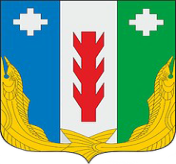 Администрация Порецкого муниципального округа Чувашской РеспубликиПОСТАНОВЛЕНИЕ01.09.2023 № 525с. ПорецкоеЧăваш РеспубликинПăрачкав муниципалитет округӗн администрацийĕЙЫШĂНУ01.09.2023  № 525Пăрачкав салиНаименование краткосрочного плана–краткосрочный план Порецкого муниципального округа реализации в 2024 - 2026 годах Республиканской программы капитального ремонта общего имущества в многоквартирных домах, расположенных на территории Чувашской Республики, на 2014–2043 годы (далее также – краткосрочный план)Основание для разработки краткосрочного плана–Жилищный кодекс Российской Федерации;Федеральный закон от 21 июля . № 185-ФЗ «О Фонде содействия реформированию жилищно-коммунального хозяйства»;постановление Кабинета Министров Чувашской Республики от 14 марта . № 77 «Об утверждении Республиканской программы капитального ремонта общего имущества в многоквартирных домах, расположенных на территории Чувашской Республики, на 2014–2043 годы и Порядка разработки и утверждения краткосрочных республиканского и муниципальных планов реализации Республиканской программы капитального ремонта общего имущества в многоквартирных домах, расположенных на территории Чувашской Республики, на 2014–2055 годы» муниципальный заказчик краткосрочного плана–Администрация Порецкого муниципального округа Чувашской Республики Основной разработчик краткосрочного плана –Администрация Порецкого муниципального округа Чувашской РеспубликиЦели краткосрочного плана–конкретизация срока проведения работ по капитальному ремонту общего имущества в многоквартирных домах, уточнение планируемых видов услуг и (или) работ по капитальному ремонту общего имущества в многоквартирных домах, определение видов и объема государственной поддержки проведения капитального ремонта общего имущества в многоквартирных домах, а также улучшение потребительских и эксплуатационных характеристик жилищного фонда, обеспечивающее гражданам безопасные и комфортные условия проживанияЗадачи краткосрочного плана–приведение многоквартирных домов, включенных в краткосрочный план, в соответствие с требованиями, которым должны отвечать жилые помещения согласно законодательству Российской Федерации;обеспечение сохранности и увеличение сроков эксплуатации многоквартирных домов, включенных в краткосрочный план;использование эффективных технических решений и комплексного капитального ремонтаВажнейшие целевые показатели краткосрочного плана–проведение капитального ремонта общего имущества в 10 многоквартирных домах;стоимость капитального ремонта общего имущества многоквартирных домов, включенных в краткосрочный план, составляет 34 280 813, 97 рублейСрок реализации краткосрочного плана–2024-2026 годыУчастники краткосрочного плана–Администрация Порецкого муниципального округа Чувашской Республики; некоммерческая организация «Республиканский фонд капитального ремонта многоквартирных домов»;собственники помещений в многоквартирных домах;управляющие организации, осуществляющие управление многоквартирными домами;товарищества собственников жилья;подрядные организации для оказания услуг и (или) выполнения работ по капитальному ремонтуОбъемы и источники финансирования краткосрочного плана–общий объем финансирования краткосрочного плана – 34 280 813,97 рублей, из них средства:собственников помещений в многоквартирных домах за счет взносов на капитальный ремонт общего имущества в многоквартирных домах – 34 280 813,97  рублейОжидаемые конечные результаты реализации краткосрочного плана и показатели социальной и бюджетной эффективности–реализация краткосрочного плана обеспечит:проведение капитального ремонта общего имущества в 10 многоквартирных  домах, включенных в краткосрочный план, общей площадью 8 045,93 кв. метра;создание благоприятных и безопасных условий проживания для 347 граждан;снижение социальной напряженностиСистема организации контроля за выполнением краткосрочного планаПриложения к краткосрочному плану–контроль за реализацией краткосрочного плана осуществляет администрация Порецкого муниципального округа.перечень многоквартирных домов, расположенных на территории Порецкого муниципального округа, в отношении которых в 2024- 2026 годах планируется проведение капитального ремонта общего имущества, приведен в приложении № 1 к настоящему краткосрочному плану; реестр многоквартирных домов, расположенных на территории Порецкого муниципального округа, в отношении которых планируется проведение капитального ремонта общего имущества, по видам капитального ремонта приведен в приложении № 2 к настоящему краткосрочному плану; планируемые показатели выполнения  краткосрочного плана реализации в 2024- 2026 годах Республиканской программы капитального ремонта общего имущества в многоквартирных домах, расположенных на территории Чувашской Республики, на 2014–2043 годы приведены в приложении № 3 к настоящему краткосрочному плану.